         ҠАРАР                                                                                    РЕШЕНИЕ                                «28» ноябрь  2019 й.                        № 146               «28» ноября   2019 г.О публичных слушаниях по проекту решения Совета сельского поселения  Ассинский сельсовет муниципального района Белорецкий район Республики Башкортостан «О бюджете сельского поселения  Ассинский сельсовет  муниципального района Белорецкий район  Республики Башкортостан на 2020 год и на плановый период 2021-2022гг.» Руководствуясь ст.28 Федерального закона «Об общих принципах организации местного самоуправления в Российской Федерации», ст.13 Устава муниципального района Белорецкий район Республики Башкортостан, Положением о публичных слушаниях по проекту местного бюджета и отчета об исполнении местного бюджета, в целях обеспечения участия жителей сельского поселения Ассинский сельсовет муниципального района Белорецкий район Республики Башкортостан в решении вопросов местного значения   Совет сельского поселения Ассинский сельсовет муниципального района Белорецкий район Республики Башкортостан  РЕШИЛ:     1.Назначить публичные слушания по проекту решения Совета сельского поселения Ассинский сельсовет  муниципального района Белорецкий район РБ «О бюджете сельского поселения Ассинский  сельсовет  муниципального района Белорецкий район на 2020 год и на плановый период 2021-2022 гг.» 11 декабря 2019 г. в 17:00  здании  Администрации  сельского поселения Ассинский сельсовет муниципального района Белорецкий район Республики Башкортостан по адресу: с.Ассы, ул.Мубарякова, 25/1    2.Утвердить состав комиссии по проведению публичных  слушаний по проекту решения Совета сельского поселения Ассинский сельсовет муниципального района Белорецкий район Республики Башкортостан «О бюджете сельского поселения Ассинский сельсовет муниципального района Белорецкий район на 2020 год и на плановый период 2021-2022 гг.» (прилагается).      3.Установить, что письменные предложения по проекту решения Совета муниципального района Белорецкий район Республики Башкортостан «О бюджете сельского поселения Ассинский сельсовет муниципального района Белорецкий район на 2020 год и на плановый период 2021-2022гг.» направляются в Администрацию сельского поселения Ассинский сельсовет  муниципального района Белорецкий район РБ по адресу: с.Ассы, ул.Мубарякова, 25/1г.  с 02 по 06 декабря 2019 года, по форме, согласно п.2.3.5. Положения о публичных слушаниях по проекту местного бюджета.   4.Разместиь на официальном сайте  администрации сельского поселения Ассинский сельсовет http://сп-ассы.рф .    в здании администрации сельского поселения Ассинский сельсовет по адресу: с.Ассы, ул.Мубарякова, 25/1    5.Контроль за исполнением данного решения оставляю за собой     Глава сельского поселения		                    		          В.Г.Юсупов.Приложение к решению Совета сельского поселения Ассинский сельсовет  муниципального района Белорецкий район от 28 ноября 2019г. № 146Состав комиссии по проведению публичных  слушаний по проекту решения Совета сельского поселения Ассинский сельсовет муниципального района Белорецкий район Республики Башкортостан «О бюджете сельского поселения Ассинский сельсовет муниципального района Белорецкий район на 2020 год и на плановый период 2021-2022 гг.»Председатель комиссии – Юсупов Венер Гарифович, председатель Совета сельского поселения Ассинский сельсовет муниципального района Белорецкий район РБ;Заместитель председателя комиссии – Хусаинов  Нияз Гумерович, заместитель председателя  Совета сельского поселения Ассинский сельсовет муниципального района Белорецкий район РБ;Секретарь комиссии – Сайгафарова Альфия Гамсаматовна, управляющий делами администрации сельского поселения Ассинский сельсовет  муниципального района Белорецкий район РБ;        Члены комиссии:      -  Кунакбаев Фират Юллыбаевич – член  постоянной  комиссии Совета сельского поселения Ассинский сельсовет муниципального района Белорецкий район РБ по  аграрным вопросам, использованию земель и природных ресурсов, экологии и чрезвычайным ситуациям;-  Киранов  Ринат Махмутович–– член  постоянной  комиссии Совета сельского поселения Ассинский сельсовет муниципального района Белорецкий район РБ по  аграрным вопросам, использованию земель и природных ресурсов, экологии и чрезвычайным ситуацияБАШКОРТОСТАН РЕСПУБЛИКАhЫ                      БЕЛОРЕТ РАЙОНЫмуниципаль районЫНЫңАСЫ АУЫЛ СОВЕТЫАУЫЛ БИЛәМәһЕСОВЕТЫ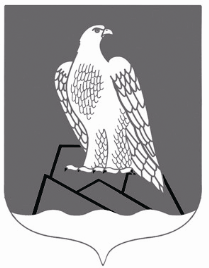 СОВЕТСЕЛЬСКОГО ПОСЕЛЕНИЯАССИНСКИЙ СЕЛЬСОВЕТ Муниципального района Белорецкий район РЕСПУБЛИКИ БАШКОРТОСТАН